Obrazac broj 4I Z J A V AU skladu sa članom 37. stav (2) Odluke o zakupu stanova Općine Centar Sarajevo („Službene novine Kantona Sarajevo“, br. 17/23 i 11/24) davanjem ove izjave iskazujem spremnost da stan na adresi............................................., sprat........, površine..........., koji je predmet dodjele u zakup putem neposredne pogodbe po objavljenom spisku stanova na web stranici Općine Centar Sarajevo od..............2024. godine, dovedem u stanje korištenja za potrebe stanovanja, odnosno stanje uslovno za zadovoljavanja stambenih potreba.U tom smislu saglasan/saglasna sam da o vlastitom trošku i ulaganjem vlastitih sredstava poduzmem sve potrebne radnje i poslove kako bi stan na navedenoj adresi bio doveden u uslovno i upotrebljivo stanje za stanovanje.Jasno i nesumnjivo izjavljujem da od Općine Centar Sarajevo, kao vlasnika stana i zakupodavca, neću tražiti povrat uloženih sredstava za bilo koju vrstu izvedenih radova opravke i osposobljavanja stana do stanja uslovnosti za korištenje u svrhu stanovanja i/ili izvođenja radova opremanja stana (zidarski radovi, molersko-farbarski radovi, instalaterski radovi, radovi opremanja i drugi građevnsko-zanatski radovi).Također, izjavljujem da ću prije započinjanja radova opravke stana i dovođenja istog u stanje uslovno za korištenje o vrsti i obimu radova obavijestiti Općinu Centar Sarajevo kao zakupodavca kao i omogućiti ovlaštenom licu da izvršava nadzor nad radovima koje budem izvodio u stanu.Ovu izjavu dajem u dobroj vjeri, slobodnom voljom, svjestan/svjesna svih posljedica i njome preuzetih obveza.              IZJAVU DAO/LA:(Prezime i ime)Izjava je dokument gdje svojim iskazom prihvaćate odgovornosti za ono što izjavljujete. Kako bi bila valjana mora biti ovjerena.Bosna i HercegovinaFederacija Bosne i HercegovineKanton Sarajevo Grad SarajevoOPĆINA CENTAR SARAJEVOSlužba za stambene i komunalne poslove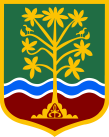 Босна и ХерцеговинаФедерација Босне и ХерцеговинеКантон Сарајево Град СарајевоОПШТИНА ЦЕНТАР САРАЈЕВОСлужба за стамбене и комуналне пословеPrezime i ime:Adresa: